Дума городского округа муниципального образования «город Саянск»VI созывРЕШЕНИЕ В целях приведения в соответствие с действующим законодательством Российской Федерации Правил землепользования и застройки городского округа муниципального образования «город Саянск», утверждённых решением Думы городского округа муниципального образования «город Саянск» от 30.11.2010 N 051-14-119, руководствуясь статьями 31, 33 Градостроительного кодекса  Российской Федерации, статьёй 28 Федерального закона  от 06.10.2003 № 131-ФЗ «Об общих принципах организации местного самоуправления в Российской Федерации», статьями 4, 14, 21 Устава муниципального образования «город Саянск», Дума городского округа муниципального образования «город  Саянск» РЕШИЛА:1. Внести в Правила землепользования и застройки городского округа муниципального образования «город Саянск», утверждённые решением Думы городского округа муниципального образования «город Саянск» от 30.11.2010 N 051-14-119, опубликованные в газете «САЯНСКИЕ  ЗОРИ» выпуск от 2 декабря 2010г. №№ 317-323 (3515-3521) (вкладыш официальной информации, страницы 6-8), выпуск от 9 декабря 2010г. №№ 324-330 (3522-3528) (вкладыш официальной информации, страницы 2-7), следующие изменения: 1.1. В части I «Порядок регулирования землепользования и застройки на основе градостроительного зонирования»: 1.1.1 подпункт 1 пункта 7 статьи 12 главы 4 изложить в следующей редакции:«1) градостроительного плана земельного участка, подготовленного по форме, утвержденной постановлением Правительства Российской Федерации от 29.12.2005 N 840, на основании градостроительного зонирования и в результате планировки территории, в том числе включаемых в состав градостроительного плана земельного участка технических условий подключения к сетям инженерно-технического обеспечения - в случаях, когда строительство, реконструкция объектов и их эксплуатация не могут быть обеспечены без такого подключения;»;1.1.2  подпункт 2 пункта 8 статьи 21 главы 4 изложить в следующей редакции:«2) лица, указанные в подпунктах 1, 2 пункта 3 настоящей статьи, учитывают содержащиеся в заключении администрации городского округа рекомендации при подготовке пакета документов, необходимых для проведения торгов по предоставлению физическим и юридическим лицам земельных участков, образованных из состава государственных или муниципальных земель.»;1.1.3 пункт 1 статьи 33 главы 8 изложить в следующей редакции: «1. Назначение, состав, содержание, порядок подготовки и утверждения проектной документации определяется частью 3 статьи 48 Градостроительного кодекса Российской Федерации.»;1.1.4 пункт 1 статьи 34 главы 8 изложить в следующей редакции: «1. Выдача разрешений на строительство осуществляется на основании части 6 статьи 51 Градостроительного кодекса Российской Федерации и представляет собой документ, подтверждающий соответствие проектной документации требованиям градостроительного плана земельного участка и дающий застройщику право осуществлять строительство, реконструкцию объектов капитального строительства, а также их капитальный ремонт.».1.2.  В части II «Градостроительное зонирование территории»:1.2.1 в статье 43 графу таблицы «Жилые зоны» после слов «Ж-5.  Зоны перспективного развития жилой застройки» дополнить строкой 20 следующего содержания: «Ж-6. Зоны малоэтажных и индивидуальных жилых домов»; 1.2.2 в графе таблицы «Зоны сельскохозяйственного использования» статьи 43 строку 29 «Зоны застройки садоводств и дачных участков» изменить на «Зоны садоводств»;1.2.3. Установить параметры ниже приведённых зон карты градостроительного зонирования территории:1.2.3.1  зоны малоэтажных и индивидуальных жилых домов (Ж-6-1) в микрорайоне 9 согласно приложению № 1;1.2.3.2 зоны объектов обслуживания планировочных районов (ОД-3-18) в микрорайоне 9 согласно приложению № 1;1.2.3.3 зоны объектов обслуживания планировочных районов (ОД-3-19) в микрорайоне 9 согласно приложению № 1.1.2.4. Изменить параметры ниже приведённых зон карты градостроительного зонирования территории:1.2.4.1 зоны инженерно-транспортной инфраструктуры (ИТ-1-28) (участок улицы Ленина) согласно приложению № 2;1.2.4.2  зоны производственно-коммунальных объектов V класса опасности (ПК-5-13) в микрорайоне Южном согласно приложению № 2;1.2.4.3  зоны садоводств (Ж-4-2) (садоводство «Мостовик») согласно приложению № 3;1.2.4.4  зоны земель промышленности, энергетики, транспорта, связи, радиовещания, телевидения, информатики, земли для обеспечения космической деятельности, земли обороны, безопасности и земли иного специального назначения согласно приложению № 3;1.2.4.5 зоны инженерно-транспортной инфраструктуры (ИТ-1-3) (садоводство «Ягодное») согласно приложению № 4;1.2.4.5  зоны садоводств (Ж-4-1) (садоводство «Ягодное») согласно приложению № 4;1.2.4.6 зоны застройки индивидуальными жилыми домами (Ж-2-1) в микрорайоне Благовещенском согласно приложению № 5;1.2.4.7 зоны парков, бульваров, скверов (Р-2-11) в микрорайоне Благовещенском согласно приложению № 5;1.2.4.8 зоны застройки индивидуальными жилыми домами (Ж-2-2) в микрорайоне Южном согласно приложению № 6;1.2.4.9 зоны рекреационно-ландшафтных территорий (Р-1-2) в микрорайоне Южном согласно приложению № 6;1.2.4.10 зоны производственно-коммунальных объектов V класса опасности (ПК-5-14) (ПГК «Сатурн» в микрорайоне Южном) согласно приложению № 7;1.2.4.11 зоны рекреационно-ландшафтных территорий (Р-1-7) в микрорайоне Южном согласно приложению № 7.1.3.  В разделе 45.1 статьи 45:1.3.1 подпункт 3 пункта 2 подраздела 45.1.1 изложить в следующей редакции: «3) объекты инженерно-технического обеспечения»;     1.3.2 пункт 2 подраздела 45.1.1 дополнить подпунктом 6 следующего содержания:«6) улицы, дороги, проезды, пешеходные пути»;1.3.3 подпункт 1, пункта 4 подраздела 45.1.1 изложить в следующей редакции:  «1) предельный минимальный размер земельного участка -  (для объектов инженерно-технического обеспечения, средств наружной рекламы – )»;1.3.4 подпункт 3 пункта 2 подраздела 45.1.2 изложить в следующей редакции: «3) объекты инженерно-технического обеспечения»;1.3.5 пункт 2 подраздела 45.1.2 дополнить подпунктом 5 следующего содержания:«5) улицы, дороги, проезды, пешеходные пути»;1.3.6 подпункт 1, пункта 4 подраздела 45.1.2 изложить в следующей редакции:«1) предельный минимальный размер земельного участка -  (для объектов инженерно-технического обеспечения, средств наружной рекламы –  )»;1.3.7 подраздел 45.1.3 статьи 45 изложить в следующей редакции:«45.1.3. ОД-3. Зоны объектов обслуживания планировочных районов. Зона обслуживания и коммерческой активности планировочных районов выделена для обеспечения правовых условий формирования местных (локальных) центров городских районов и полосных центров вдоль улиц с широким спектром коммерческих и обслуживающих функций, ориентированных на удовлетворение повседневных и периодических потребностей населения.1. Основные виды разрешенного использования:1) здания многофункционального использования с квартирами в верхних этажах и размещением в первых этажах объектов делового, культурного, обслуживающего назначения;2) офисы, конторы различных организаций, фирм, компаний;3) гостиницы, гостевые дома;4) рекламные агентства;5) отделения банков;6) танцзалы, дискотеки;7) бильярдные;8) залы аттракционов и игровых автоматов;9) компьютерные центры, интернет-кафе;10) клубы, центры общения и досуговых занятий (для встреч, собраний, занятий детей и подростков, молодежи, взрослых) многоцелевого и специализированного назначения;11) спортивные клубы, спортивные залы и площадки, спортивные комплексы (при размещении на земельных участках, сомасштабных по размерам целой жилой зоне, выделять в специальную зону);12) магазины, торговые комплексы, закрытые рынки торговой площадью до 1500 кв.м.;13) открытые мини-рынки площадью до 600 кв.м.;14) выставочные залы;15) предприятия общественного питания (рестораны, столовые, кафе, закусочные, бары);16) фирмы по предоставлению услуг сотовой связи;17) отделения связи; почтовые отделения, телефонные и телеграфные станции, междугородние переговорные пункты;18) отделения, участковые пункты полиции;19) поликлиники; пункты оказания первой медицинской помощи; центры медицинской консультации населения;20) аптеки;21) молочные кухни;22) юридические учреждения: нотариальные и адвокатские конторы, юридические консультации;23) транспортные агентства по продаже авиа- и железнодорожных билетов и предоставлению прочих сервисных услуг;24) центры по предоставлению полиграфических услуг (ксерокопии, размножение, ламинирование, брошюрование и пр.);25) фотосалоны;26) приёмные пункты прачечных и химчисток, прачечные самообслуживания;27) пошивочные ателье, мастерские по ремонту обуви, часов, ремонтные мастерские бытовой техники, парикмахерские, косметические салоны и другие объекты обслуживания.2. Вспомогательные виды разрешенного использования:1) автостоянки открытого типа для кратковременного и временного хранения  легковых автомобилей перед объектами общественно-делового назначения;    2) автостоянки открытого или закрытого типа для постоянного хранения легковых автомобилей, в том числе многоуровневые автостоянки (подземные, надземные);3) жилищно-эксплуатационные и аварийно-диспетчерские службы;4) средства наружной рекламы;5) объекты инженерно-технического обеспечения;6) улицы, дороги, проезды, пешеходные пути.3. Условно разрешенные виды использования:1) жилые дома разных типов (кроме индивидуальных жилых домов с участками);2)  объекты, связанные с отправлением культа;3) киоски, лоточная торговля, временные павильоны розничной торговли и обслуживания населения;4) открытые рынки;5) бани, сауны;6) площадки для выгула собак;7) общественные туалеты;8) объекты пожарной охраны;9) многоуровневые автостоянки (подземные, надземные);10) антенно-мачтовые сооружения связи. 4. Предельные размеры земельных участков и предельные параметры разрешенного строительства, реконструкции объектов капитального строительства:1) предельный минимальный размер земельного участка -  (для объектов инженерно-технического обеспечения, средств наружной рекламы – );2) предельный максимальный размер земельного участка – ;3) минимальное расстояние от красной линии застройки, за пределами которой запрещено строительство зданий, строений, сооружений - 5м.;4) минимальное расстояние от границ смежного земельного участка (не устанавливается при условии согласования с землепользователем соседнего земельного участка и соблюдения технических регламентов) - .;5) предельное количество надземных этажей зданий, строений, сооружений - 9 этажей;6) максимальный процент застройки в границах земельного участка, определяемый как отношение суммарной площади земельного участка, которая может быть застроена, ко всей площади земельного участка - 70% (без учета эксплуатируемой кровли подземных объектов);7) минимальный уровень озелененности территории - 10%;8) минимальная длина стороны земельного участка по уличному фронту - .;9) минимальная ширина, глубина земельного участка - .;10) предельная высота здания до конька крыши - .»;1.3.8 подпункт 11 пункта 2 раздела 45.1.4 изложить в следующей редакции: «11) объекты инженерно-технического обеспечения»;1.3.9 пункт 2 раздела 45.1.4 дополнить подпунктом 14 следующего содержания:«14) улицы, дороги, проезды, пешеходные пути»;1.3.10  подпункты 1, 2 пункта 4 раздела 45.1.4 изложить в следующей редакции: «1) предельный минимальный размер земельного участка - , (для объектов инженерно-технического обеспечения, средств наружной рекламы – );2) предельный максимальный размер земельного участка – ;»;1.3.11 подпункт 12 пункта 2 раздела 45.1.5 изложить в следующей редакции: «12) объекты инженерно-технического обеспечения»;1.3.11 пункт 2 раздела 45.1.5 дополнить подпунктом 15 следующего содержания:«15) улицы, дороги, проезды, пешеходные пути»; 1.3.12 подпункты 1, 2 пункта 4 раздела 45.1.5 изложить в следующей редакции: «1) предельный минимальный размер земельного участка - , (для объектов инженерно-технического обеспечения, средств наружной рекламы – );2) предельный максимальный размер земельного участка – ;»;1.3.13 подпункт 6 пункта 2 раздела 45.1.6 изложить в следующей редакции: «6) объекты инженерно-технического обеспечения»;1.3.14 пункт 2 раздела 45.1.6 дополнить подпунктом 8 следующего содержания:«8) улицы, дороги, проезды, пешеходные пути»;1.3.15 подпункты 1, 2 пункта 4 раздела 45.1.6 изложить в следующей редакции: «1) предельный минимальный размер земельного участка - , (для объектов инженерно-технического обеспечения, средств наружной рекламы – );2) предельный максимальный размер земельного участка – ;»;1.3.16 подпункт 5 пункта 2 раздела 45.1.7 изложить в следующей редакции: «5) объекты инженерно-технического обеспечения»;1.3.17 пункт 2 раздела 45.1.7 дополнить подпунктом 7 следующего содержания:«7) улицы, дороги, проезды, пешеходные пути»;1.3.18 подпункты 1, 2 пункта 4 раздела 45.1.7 изложить в следующей редакции: «1) предельный минимальный размер земельного участка - , (для объектов инженерно-технического обеспечения, средств наружной рекламы – );2) предельный максимальный размер земельного участка – ;»;1.3.19 подпункт 10 пункта 2 раздела 45.1.8 изложить в следующей редакции: «10) объекты инженерно-технического обеспечения»;1.3.20 пункт 2 раздела 45.1.8 дополнить подпунктом 13 следующего содержания:«13) улицы, дороги, проезды, пешеходные пути»;1.3.21 подпункты 1, 2 пункта 4 раздела 45.1.8 изложить в следующей редакции: «1) предельный минимальный размер земельного участка - , (для объектов инженерно-технического обеспечения, средств наружной рекламы – );2) предельный максимальный размер земельного участка – ;»;1.3.22 подпункт 3 пункта 2 раздела 45.1.9 изложить в следующей редакции: «3) объекты инженерно-технического обеспечения»;1.3.23 пункт 2 раздела 45.1.9 дополнить подпунктом 5 следующего содержания:«5) улицы, дороги, проезды, пешеходные пути»;1.3.24 подпункты 1, 2 пункта 4 раздела 45.1.9 изложить в следующей редакции: «1) предельный минимальный размер земельного участка - , (для объектов инженерно-технического обеспечения, средств наружной рекламы – );2) предельный максимальный размер земельного участка – ;». 1.4. В статье 45.2: 1.4.1 пункт 2 раздела 45.2.1 дополнить подпунктом 7 следующего содержания:«7) улицы, дороги, проезды, пешеходные пути»;1.4.2  подпункт 1 пункта 4 раздела  45.2.1 изложить в следующей редакции: «1) предельный минимальный размер земельного участка - , (для объектов инженерно-технического обеспечения, средств наружной рекламы – )»;  1.4.3 пункт 2 раздела 45.2.2 дополнить подпунктом 7 следующего содержания:«7) улицы, дороги, проезды, пешеходные пути»;1.4.4 подпункты 1, 2 пункта 4 раздела 45.2.2 изложить в следующей редакции: «1) предельный минимальный размер земельного участка - ;     2) предельный максимальный размер земельного участка – ;».      1.5. В статье 45.3:1.5.1 Из пункта 1 раздела 45.3.1 исключить подпункт 4;1.5.2  подпункт 4 пункта 2 раздела 45.3.1 изложить в следующей редакции:«4) дворовые площадки многоквартирных домов: для отдыха, детские, спортивные, хозяйственные, в том числе, контейнерные»;1.5.3 подпункт 7 пункта 2 раздела 45.3.1 изложить в следующей редакции: «7) объекты инженерно-технического обеспечения»; 1.5.4 пункт 2 раздела 45.3.1 дополнить подпунктом 9 следующего содержания:«9) улицы, дороги, проезды, пешеходные пути»;1.5.5 подпункт 1 пункта 4 раздела 45.3.1 изложить в следующей редакции:  «1) предельный минимальный размер земельного участка - , (для объектов инженерно-технического обеспечения, средств наружной рекламы – )»;1.5.6 подпункт 2 пункта 4 раздела 45.3.1изложить в следующей редакции:«2) предельный максимальный размер земельного участка – 3 га»; 1.5.7 подпункт 9 пункта 2 раздела 45.3.2 изложить в следующей редакции: «9) объекты инженерно-технического обеспечения»;1.5.8 пункт 2 раздела 45.3.2 дополнить подпунктом 11 следующего содержания:«11) улицы, дороги, проезды, пешеходные пути»;1.5.9 подпункт 1 пункта 4 раздела 45.3.2 изложить в следующей редакции:«1) предельный минимальный размер земельного участка - , (для объектов инженерно-технического обеспечения, средств наружной рекламы – )»;1.5.10 абзац 1 раздела 45.3.3 изложить в следующей редакции:«Зона застройки малоэтажными жилыми домами Ж-3 выделена для формирования жилых зон с размещением блокированных жилых домов с участками, многоквартирных домов этажностью не выше 3 этажей, с минимально разрешенным набором услуг повседневного пользования с минимально разрешенным набором услуг социального и коммунально-бытового назначения. Разрешено размещение объектов обслуживания низового уровня и других видов деятельности, скверов. Плотность застройки - 150 - 300 чел./га.»;1.5.11 подпункт 1 пункта 1 раздела 45.3.3 изложить в следующей редакции:«1) блокированные жилые дома с участками»;1.5.12 пункт 2 раздела 45.3.3 дополнить подпунктами  12, 13 следующего содержания:«12) объекты инженерно-технического обеспечения;13) улицы, дороги, проезды, пешеходные пути»;     1.5.13 статью 45.3 «Жилые зоны» дополнить разделом 45.3.5 «Зоны малоэтажных и индивидуальных жилых домов» следующего содержания:«Зоны малоэтажных и индивидуальных жилых домов (зона Ж-6) выделены для обеспечения правовых условий формирования жилых зон с размещением одно-двухквартирных и многоквартирных блокированных жилых домов с участками, многоквартирных домов этажностью не выше 3 этажей (плотность застройки - 150-300 чел./га), с размещением индивидуальных жилых домов не выше 3 этажей (плотность застройки 50 - 100 чел./га) Разрешено размещение объектов обслуживания повседневного пользования с минимально разрешенным набором услуг социального и коммунально-бытового назначения.        «1. Основные виды разрешенного использования земельных участков малоэтажных жилых домов:  1) одно-двухквартирные и многоквартирные блокированные жилые дома с участками;  2) многоквартирные дома этажностью не выше 3 этажей; 2. Вспомогательные виды разрешенного использования земельных участков малоэтажных жилых домов:  1) детские сады, иные дошкольные учреждения;  2) общеобразовательные учреждения;  3) аптеки;  4) пункты оказания первой медицинской помощи;  5) спортплощадки, теннисные корты;  6) автостоянки открытого типа для кратковременного и временного хранения  легковых автомобилей.7) детские площадки, площадки для отдыха, спортивных занятий8) спортзалы, залы рекреации (с бассейном или без); 9) залы, клубы многоцелевого и специализированного назначения с ограничением по времени работы;       10) магазины товаров первой необходимости торговой площадью не более 400 кв.м.;       11) сады, палисадники;12) объекты пожарной охраны (гидранты, резервуары, противопожарные водоемы);13) площадки для сбора мусора;14) средства наружной рекламы;        15) объекты пожарной охраны (гидранты, резервуары, противопожарные водоемы);16) объекты инженерно-технического обеспечения;17) улицы, дороги, проезды, пешеходные пути.3. Условно разрешенные виды использования земельных участков малоэтажных жилых домов:1) амбулаторно-поликлинические учреждения общей площадью не более 600 кв.м;2) отделения, участковые пункты полиции;3) киоски, лоточная торговля, временные павильоны розничной торговли и обслуживания населения;4) общественные резервуары для хранения воды;5) жилищно-эксплуатационные и аварийно-диспетчерские службы;6) коллективные овощехранилища и ледники;7) малые предприятия, не требующие установления санитарно-защитной зоны или санитарно-защитная зона которых не выходит за границы отведённого земельного участка;8) антенно-мачтовые сооружения связи.4. Предельные размеры земельных участков и предельные параметры разрешенного строительства, реконструкции объектов капитального строительства малоэтажных жилых домов:1) одно-двухквартирных и многоквартирных блокированных жилых домов с участками:а) предельный минимальный размер земельного участка принимается из расчета -  на одну квартиру;б) предельный максимальный размер земельного участка принимается из расчета -  на одну квартиру;в) для комплексного освоения в целях жилищного строительства – ;2) для иных объектов:а) предельный минимальный размер земельного участка - ;б) предельный максимальный размер земельного участка – ;3) минимальный отступ от красной линии, за пределами которого запрещено строительство зданий, строений, сооружений - ;4) минимальный отступ от границ соседнего участка - ;5) предельное количество надземных этажей зданий, строений, сооружений - 3 этажа;6) максимальный процент застройки в границах земельного участка, определяемый как отношение суммарной площади земельного участка, которая может быть застроена, ко всей площади земельного участка (без учета эксплуатируемой кровли подземных объектов):б) для блокированных жилых домов - 55%;в) для иных объектов - 70%;7) минимальный уровень озелененности территории - 20%;8) предельная высота здания до конька крыши - ;9) минимальная длина стороны земельного участка по уличному фронту - ;10) минимальная ширина, глубина земельного участка - .;1. Основные виды разрешенного использования земельных участков индивидуальных жилых домов:1) индивидуальные жилые дома не выше 3 этажей с земельными участками.2. Вспомогательные виды разрешенного использования земельных участков индивидуальных жилых домов:1) детские сады, иные дошкольные учреждения;2) общеобразовательные учреждения;   3) пункты оказания первой медицинской помощи;4) спортплощадки, теннисные корты;5) спортзалы, залы рекреации;6) сады, огороды, палисадники;7) теплицы, оранжереи;8) автостоянки открытого или закрытого типа для постоянного хранения легковых автомобилей на 2 машиноместа на индивидуальный участок;9) магазины товаров первой необходимости торговой площадью не более 150 кв.м;10) аптеки;11) отделения, участковые пункты полиции;12) хозяйственные постройки;13) строения для содержания мелких домашних животных (кошки, собаки, птица, кролики, декоративные и экзотические виды фауны) не в коммерческих целях;14) индивидуальные резервуары для хранения воды, скважины для забора воды, индивидуальные колодцы;15) объекты пожарной охраны (гидранты, резервуары, противопожарные водоемы);16) площадки для сбора мусора;  17) объекты инженерно-технического обеспечения;  18) улицы, дороги, проезды, пешеходные пути.3. Условно разрешенные виды использования земельных участков индивидуальных жилых домов:1) приемные пункты прачечных и химчисток;2) временные объекты торговли;3) ветлечебницы без постоянного содержания животных;4) клубы многоцелевого и специализированного назначения с ограничением по времени работы;5) жилищно-эксплуатационные и аварийно-диспетчерские службы;6) открытые автостоянки для кратковременного и временного хранения индивидуальных легковых автомобилей;7) малые предприятия, не требующие организации санитарно-защитной зоны или санитарно-защитная зона которых не выходит за границы земельного участка.4. Предельные размеры земельных участков и предельные параметры разрешенного строительства, реконструкции объектов капитального строительства индивидуальных жилых домов:  1) предельный минимальный размер земельного участка - , (для объектов инженерно-технического обеспечения, средств наружной рекламы, для иных объектов - );   2) предельный максимальный размер земельного участка - ;  3) минимальный отступ до жилого дома от красной линии улицы - 5м.,  от красной линии проезда – 3м.;   4) минимальный отступ от границ соседнего индивидуального земельного участка до жилого дома – 3м., до строения для содержания мелких домашних животных – 4м., до других построек (бани, гаража и др.) – 1м.; допускается блокировка построек на соседних участках по обоюдному согласию владельцев;  5) предельное количество надземных этажей зданий, строений, сооружений - 3 этажа;  6) предельная высота здания до конька крыши - ;7) максимальный процент застройки в границах земельного участка, определяемый как отношение суммарной площади земельного участка, которая может быть застроена, ко всей площади земельного участка - 45% (без учета эксплуатируемой кровли подземных объектов);8) минимальный уровень озелененности территории - 20%;9) минимальная длина стороны земельного участка по уличному фронту - ;10) минимальная ширина, глубина земельного участка - .».   1.6. В статье 45.4:1.6.1 подпункт 4 пункта 2 раздела  45.4.1  изложить в следующей редакции: «4) объекты инженерно-технического обеспечения»;1.6.2 пункт 2 раздела  45.4.1 дополнить подпунктом 7 следующего содержания:«7) улицы, дороги, проезды, пешеходные пути»;1.6.3 подпункты 1, 2, 3, 4, 5 пункта 4 раздела 45.4.1 изложить в следующей редакции:«1) предельный минимальный размер земельного участка - , (для объектов инженерно-технического обеспечения, средств наружной рекламы – );2) предельный максимальный размер земельного участка – ;3) минимальный отступ от красной линии, за пределами которых запрещено строительство зданий, строений, сооружений - .;4) минимальный отступ от границ смежного земельного участка – .;5) предельное количество надземных этажей зданий, строений, сооружений - 5;»;1.6.4 подпункт 4 пункта 2 раздела 45.4.2 изложить в следующей редакции: «4) объекты инженерно-технического обеспечения»;1.6.5 пункт 2 раздела 45.4.2 дополнить подпунктом 7 следующего содержания:«7) улицы, дороги, проезды, пешеходные пути»;1.6.6 подпункты 1, 2, 3, 4, 5 пункта 4 раздела 45.4.2 изложить в следующей редакции:«1) предельный минимальный размер земельного участка - , (для объектов инженерно-технического обеспечения, средств наружной рекламы – );2) предельный максимальный размер земельного участка – ;3) минимальный отступ от красной линии, за пределами которых запрещено строительство зданий, строений, сооружений - .;4) минимальный отступ от границ смежного земельного участка – .;5) предельное количество надземных этажей зданий, строений, сооружений - 5;»;1.6.7 подпункт 3 пункта 2 раздела 45.4.3 изложить в следующей редакции: «3) объекты инженерно-технического обеспечения»;1.6.8 пункт 2 раздела 45.4.3 дополнить подпунктом 6 следующего содержания:«6) улицы, дороги, проезды, пешеходные пути»;1.6.9 подпункт 3 пункта 2 раздела 45.4.3 изложить в следующей редакции: «3) объекты инженерно-технического обеспечения»;1.6.10 пункт 2 раздела 45.4.3 дополнить подпунктом 7 следующего содержания:«7) улицы, дороги, проезды, пешеходные пути.»;1.6.11 подпункты 1, 2, 3, 4, 5 пункта 4 раздела 45.4.3 изложить в следующей редакции:«1) предельный минимальный размер земельного участка - , (для объектов инженерно-технического обеспечения, средств наружной рекламы – );2) предельный максимальный размер земельного участка – ;3) минимальный отступ от красной линии, за пределами которых запрещено строительство зданий, строений, сооружений - .;4) минимальный отступ от границ смежного земельного участка – .;5) предельное количество надземных этажей зданий, строений, сооружений - 5;»;1.6.12 подпункт 3 пункта 2 раздела 45.4.4 изложить в следующей редакции: «3) объекты инженерно-технического обеспечения;»;1.6.13 пункт 2 раздела 45.4.4 дополнить подпунктом 5 следующего содержания:«5) улицы, дороги, проезды, пешеходные пути»; 1.6.14 подпункты 1, 2, 3, 4, 5 пункта 4 раздела 45.4.4 изложить в следующей редакции:«1) предельный минимальный размер земельного участка - , (для объектов инженерно-технического обеспечения, средств наружной рекламы – );2) предельный максимальный размер земельного участка – ;3) минимальный отступ от красной линии, за пределами которых запрещено строительство зданий, строений, сооружений - .;4) минимальный отступ от границ смежного земельного участка – .;5) предельное количество надземных этажей зданий, строений, сооружений - 5;»;1.6.15 подпункт 4 пункта 2 раздела 45.4.5 изложить в следующей редакции: «4) объекты инженерно-технического обеспечения»;1.6.16 пункт 2 раздела 45.4.5 дополнить подпунктом 6 следующего содержания:«6) улицы, дороги, проезды, пешеходные пути»;1.6.17 подпункты 1, 2, 3, 4, 5 пункта 4 раздела 45.4.5 изложить в следующей редакции:«1) предельный минимальный размер земельного участка - , (для объектов инженерно-технического обеспечения, средств наружной рекламы – );2) предельный максимальный размер земельного участка – ;3) минимальный отступ от красной линии, за пределами которых запрещено строительство зданий, строений, сооружений - .;4) минимальный отступ от границ смежного земельного участка – .;5) предельное количество надземных этажей зданий, строений, сооружений - 1;»;1.6.18 подпункт 4 пункта 2 раздела 45.4.6 изложить в следующей редакции: «4) объекты инженерно-технического обеспечения;»;1.6.19 пункт 2 раздела 45.4.6 дополнить подпунктом 6 следующего содержания:«6) улицы, дороги, проезды, пешеходные пути»;1.6.20 подпункты 1, 2 пункта 4 раздела 45.4.6 изложить в следующей редакции:      «1) предельный минимальный размер земельного участка – ;2) предельный максимальный размер земельного участка – 21 га»;1.6.21 подпункт 2 пункта 2 раздела 45.4.7 изложить в следующей редакции:       «2) объекты инженерно-технического обеспечения»;1.6.22 пункт 2 раздела 45.4.7 дополнить подпунктом 4 следующего содержания:«4) улицы, дороги, проезды, пешеходные пути»;1.6.23 подпункты 1, 2 пункта 4 раздела 45.4.7 изложить в следующей редакции:      «1) предельный минимальный размер земельного участка –  (для объектов инженерно-технического обеспечения, средств наружной рекламы – );      2) предельный максимальный размер земельного участка – ;».1.7. В статье 45.5:1.7.1 подпункт 14 пункта 2 раздела 45.5.1 изложить в следующей редакции: «14) объекты инженерно-технического обеспечения»;1.7.2 пункт 2 раздела 45.5.1 дополнить подпунктом 16 следующего содержания:«16) улицы, дороги, проезды, пешеходные пути»;1.7.3 подпункты 1, 2 пункта 4 раздела 45.5.1 изложить в следующей редакции:«1) предельный минимальный размер земельного участка - , (для объектов инженерно-технического обеспечения, средств наружной рекламы – ;2) предельный максимальный размер земельного участка – ;»;1.7.4 пункт 2 раздела 45.5.2 дополнить подпунктами 12, 13 следующего содержания:«12) объекты инженерно-технического обеспечения;13) улицы, дороги, проезды, пешеходные пути»;1.7.5 пункт 2 раздела 45.5.2 дополнить подпунктом 11 следующего содержания:«11) магазины товаров первой необходимости торговой площадью не более 150 кв.м.»;1.7.6 подпункт 3 пункта 3 раздела  45.5.2 изложить в следующей редакции:«3) киоски, лоточная торговля, временные (сезонные) объекты обслуживания населения»;1.7.7 подпункт 1 пункта 4 раздела  45.5.2 изложить в следующей редакции:«1) предельный минимальный размер земельного участка -  (для объектов инженерно-   технического обеспечения, средств наружной рекламы – )».1.8. В статье 45.6:1.8.1 подпункт 1 пункта 2 раздела 45.6.1 изложить в следующей редакции: «1) объекты инженерно-технического обеспечения»;1.8.2 пункт 1 раздела 45.6.1 дополнить подпунктом 5 следующего содержания:«5) улицы, дороги, проезды, пешеходные пути»;1.8.3 подпункт 2 пункта 4 раздела 45.6.1 изложить в следующей редакции:«2) предельный минимальный размер земельного участка - 0,001 га»;1.8.4 подпункт 2 пункта 2 раздела 45.6.2 изложить в следующей редакции: «2) объекты инженерно-технического обеспечения»;1.8.5 пункт 2 раздела 45.6.2 дополнить подпунктом 5 следующего содержания:«5) улицы, дороги, проезды, пешеходные пути»;1.8.6 подпункт 2 пункта 4 раздела 45.6.2 изложить в следующей редакции:«2) предельный максимальный размер земельного участка – 84 га».2. Опубликовать настоящее решение в газете «Саянские зори» и разместить на официальном сайте Думы городского округа муниципального образования «город Саянск» в информационно-телекоммуникационной сети «Интернет» - http://www.dumasaynsk.ru. 3. Настоящее решение вступает в силу со дня его официального опубликования.Председатель Думы городского                       Мэр городского округа  округа муниципального                                    муниципального образованияобразования  «город Саянск»                           «город Саянск»_________________ Р.М.Хайрутдинов            ______________ О.В. Боровскийисп. Головань Е.К., 5-26-72СОГЛАСОВАНО:	 заместитель мэра городского округа повопросам   жизнеобеспечения   города-председатель комитета по жилищно-коммунальному     хозяйству,  транспорту и связи                                                                                    	   Ю.С. Перков_______________           датадепутат Думы городского округамуниципального образования «город Саянск» VI созыва                                                                                    А.Г. Куприн_______________           датауправляющий делами администрации городского округа  муниципального образования «город Саянск»                                                                             М.В. Павлова_______________           датаначальник отдела правовой работы администрации городского округа муниципального образования «город Саянск»                                                    Н.И. Брода_______________           датапредседатель комитета по архитектуре и градостроительству администрации муниципального образования «город Саянск»                                           С.В. Беляевский _______________           датаРАССЫЛКА:1 экз. - в дело; 4 экз. - в комитет по архитектуре1 экз. – ССМИ1 экз. – отдел правовой работы1 экз. – отдел организационной работы______________________________________8 экз.Электронная  версия правового акта соответствует бумажному носителю.ИСПОЛНИТЕЛЬ:главный специалист - архитектор комитета по архитектуре и градостроительству администрации муниципального образования «город Саянск»                                                                                                                 Е.К. Головань_______________          дата                                                                                 Приложение № 1к решению Думы городского округа муниципального образования «город Саянск»                                                                                 от   30.05.2013  №   61-67-13-38Зоны малоэтажных и индивидуальных жилых домов (Ж-6-1), объектов обслуживания планировочных районов (ОД-3-18 и ОД-3-19) в микрорайоне 9 карты градостроительного зонирования территории части II «Градостроительное зонирование территории» Правил землепользования и застройки городского округа муниципального образования «город Саянск», утверждённых решением Думы городского округа муниципального образования «город Саянск» от 30.11.2010 N 051-14-119Зона Ж-3-6 «Зона застройки малоэтажными жилыми домами» до изменения параметров.Зона ПК-5-7 «Зона производственно-коммунальных объектов V класса опасности» после изменения параметров меняется на зону ОД-3-18 «Зона размещения объектов обслуживания планировочных районов».Зона ОД-3-19 «Зона размещения объектов обслуживания планировочных районов» до изменения параметров.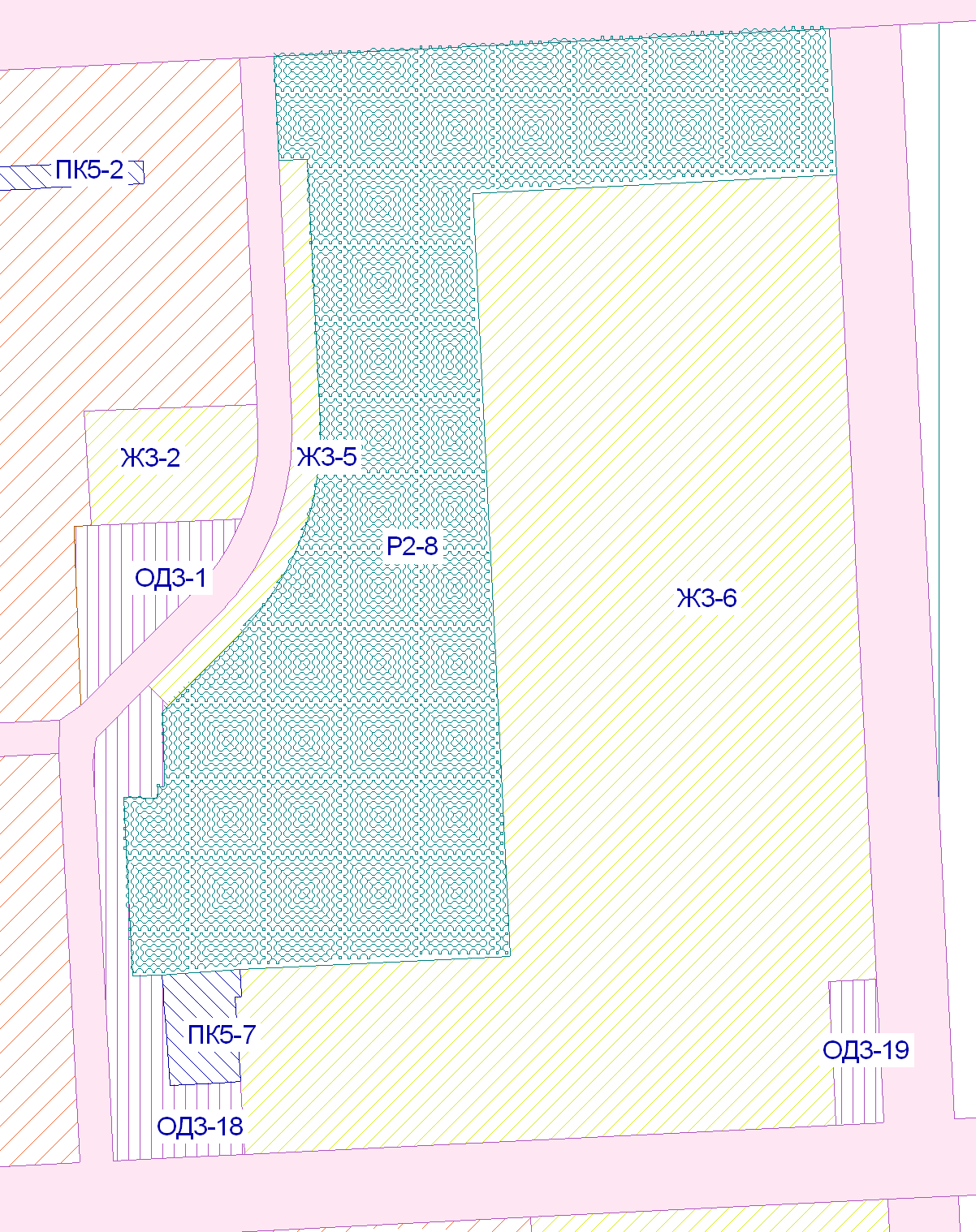 Зона Ж-3-6 «Зона застройки малоэтажными жилыми домами» после изменения параметров меняется на зону Ж-6-1 «Зона малоэтажных и индивидуальных жилых домов».Зона ОД-3-18 «Зона размещения объектов обслуживания планировочных районов» после изменения параметров.Зона ОД-3-19 «Зона размещения объектов обслуживания планировочных районов» после изменения параметров.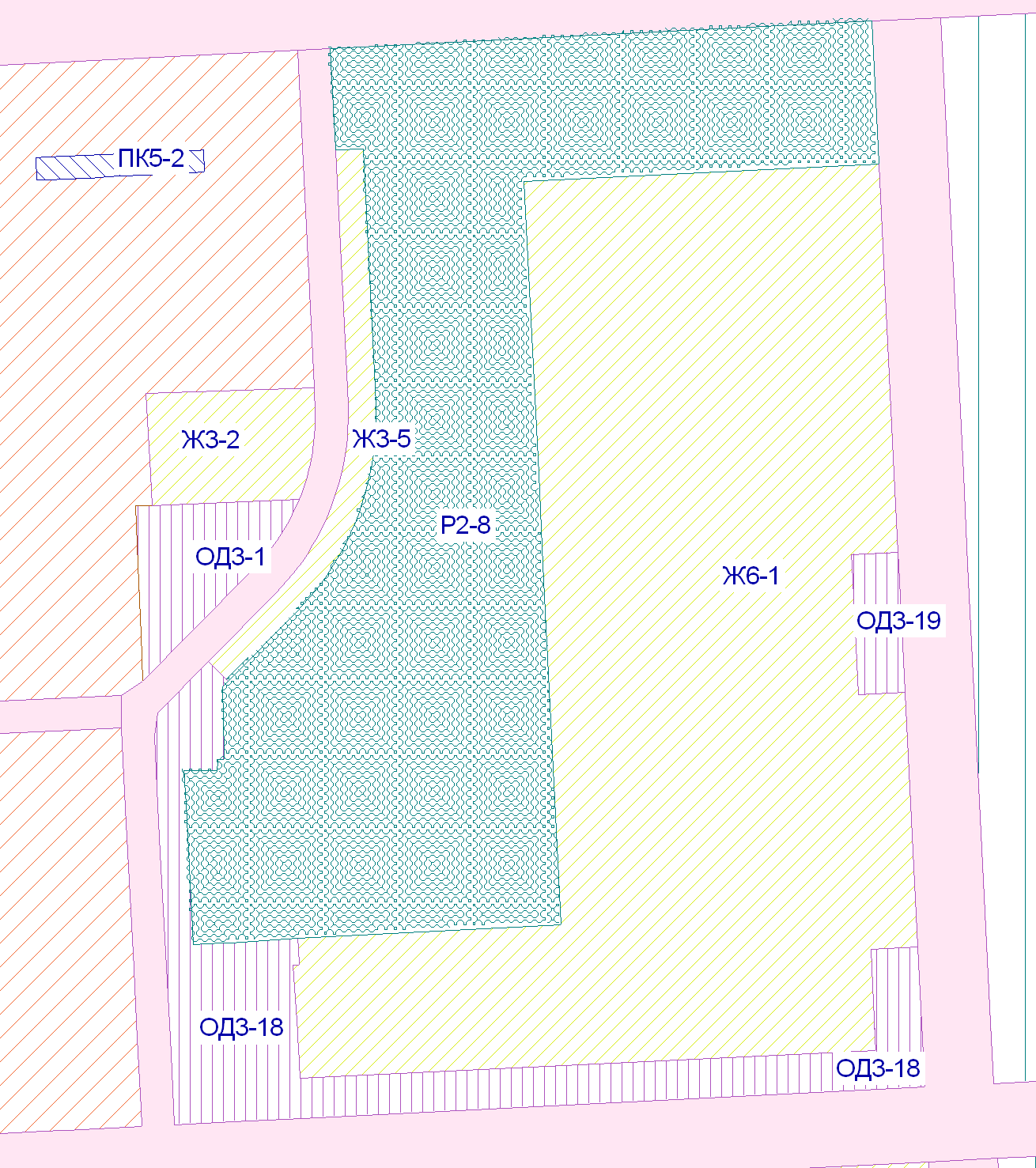                                                                                  Приложение № 2к решению Думы городского округа муниципального образования «город Саянск»                                                                                        от  30.05. 2013  №   61-67-13-38Зоны инженерно-транспортной инфраструктуры (ИТ-1-28) (участок улицы Ленина) и производственно-коммунальных объектов V класса опасности (ПК-5-13) в микрорайоне Южном карты градостроительного зонирования территории части II «Градостроительное зонирование территории» Правил землепользования и застройки городского округа муниципального образования «город Саянск», утверждённых решением Думы городского округа муниципального образования «город Саянск» от 30.11.2010 N 051-14-119Зона ИТ-1-28 (зона инженерно-транспортной инфраструктуры) (участок улицы Ленина) до изменения параметров.Зона ПК-5-13 (зона производственно-коммунальных объектов V класса опасности) в микрорайоне Южном до изменения параметров.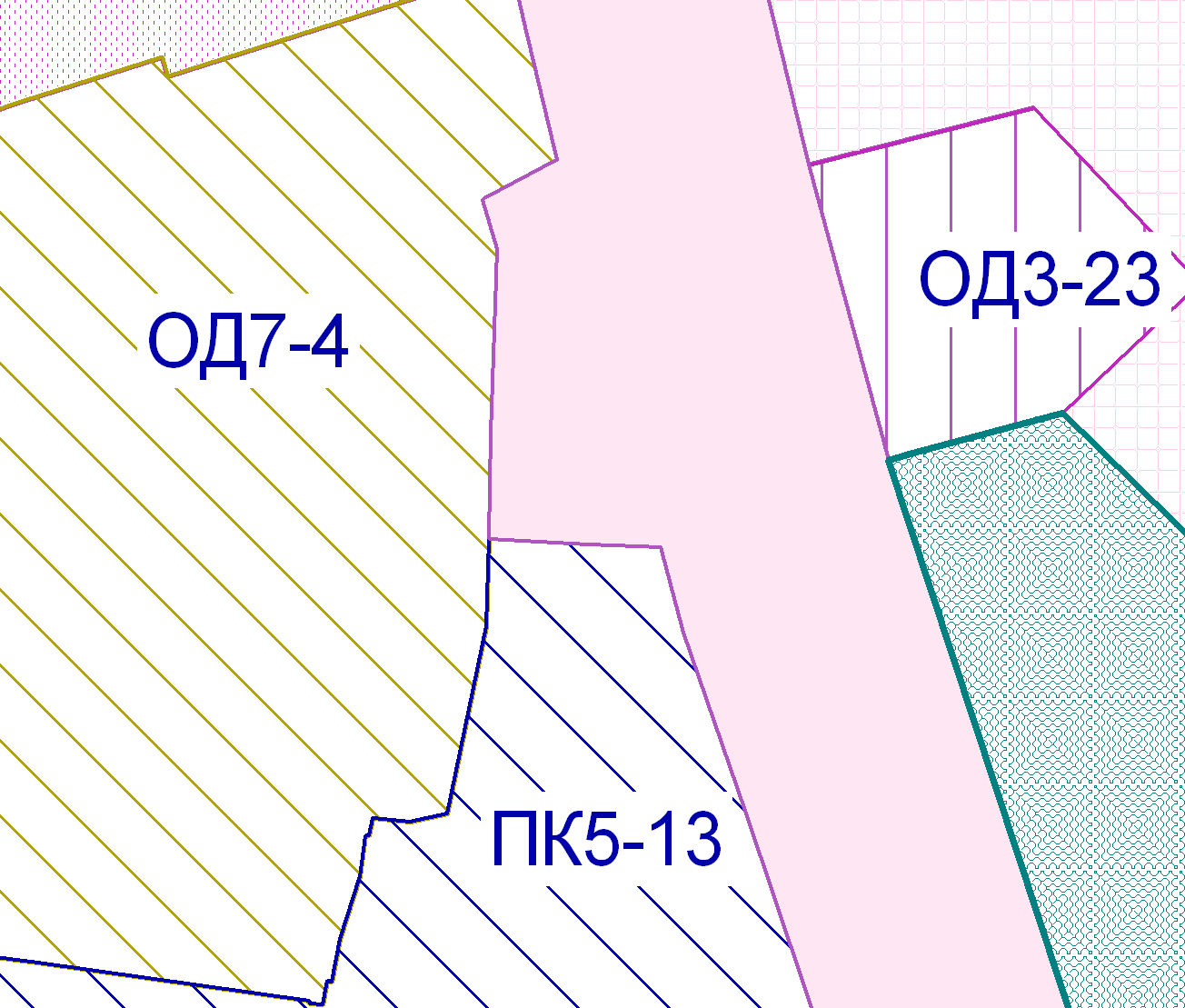 Зона ИТ-1-28 (зона инженерно-транспортной инфраструктуры) (участок улицы Ленина) после изменения параметров.Зона ПК-5-13 (зона производственно-коммунальных объектов V класса опасности) в микрорайоне Южном после изменения параметров.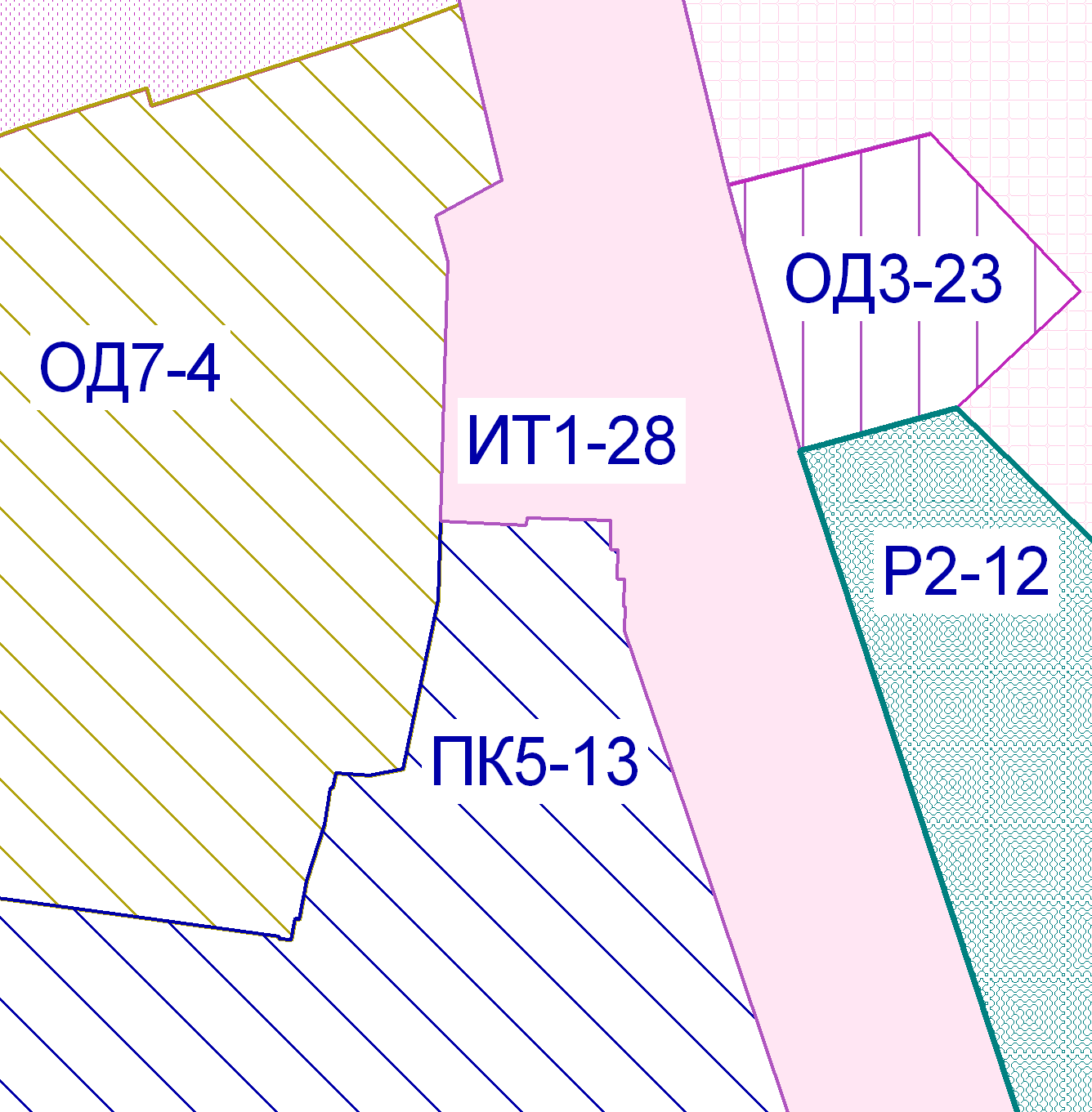                                                                                  Приложение № 3к решению Думы городского округа муниципального образования «город Саянск»                                                                                 от   30.05.2013  №  61-67-13-38Зона садоводств (Ж-4-2) (садоводство «Мостовик») карты градостроительного зонирования территории части II «Градостроительное зонирование территории» Правил землепользования и застройки городского округа муниципального образования «город Саянск», утвержденных решением Думы городского округа муниципального образования «город Саянск» от 30.11.2010 № 051-14-119.Зона Ж-4-2 (зона садоводств) (садоводство «Мостовик») до изменения параметров.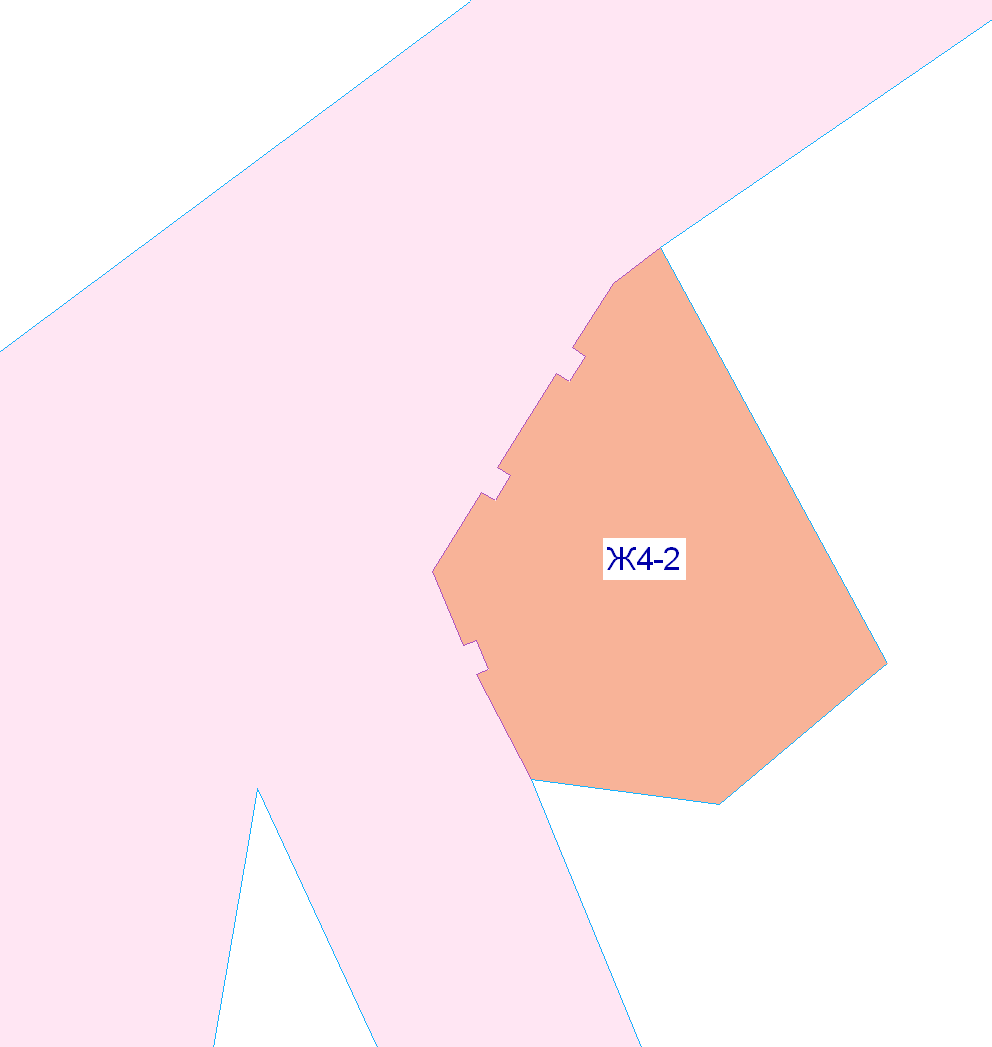 Зона Ж-4-2 (зона садоводств) (садоводство «Мостовик») после изменения параметров.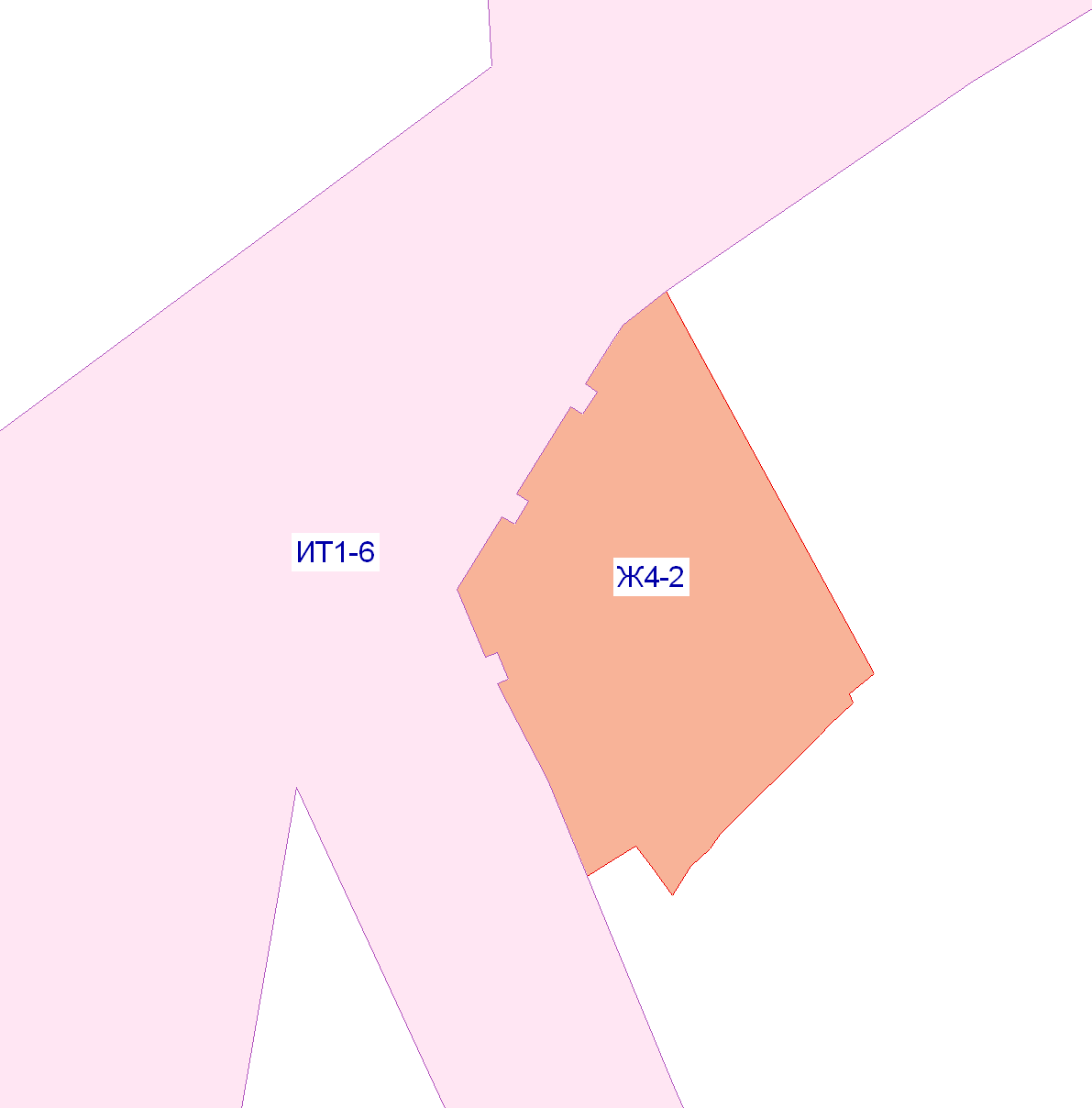                                                                                  Приложение № 4к решению Думы городского округа муниципального образования «город Саянск»                                                                                        от  30.05.2013  №  61-67-13-38Зоны инженерно-транспортной инфраструктуры (ИТ-1-3) и садоводства (Ж-4-1) карты градостроительного зонирования территории части II «Градостроительное зонирование территории» Правил землепользования и застройки городского округа муниципального образования «город Саянск», утвержденных решением Думы городского округа муниципального образования «город Саянск» от 30.11.2010 № 051-14-119.Зона ИТ-1-3 (зона инженерно-транспортной инфраструктуры) (садоводство «Ягодное») до изменения параметров.Зона Ж-4-1 (зона садоводств) (садоводство «Ягодное») до изменения параметров.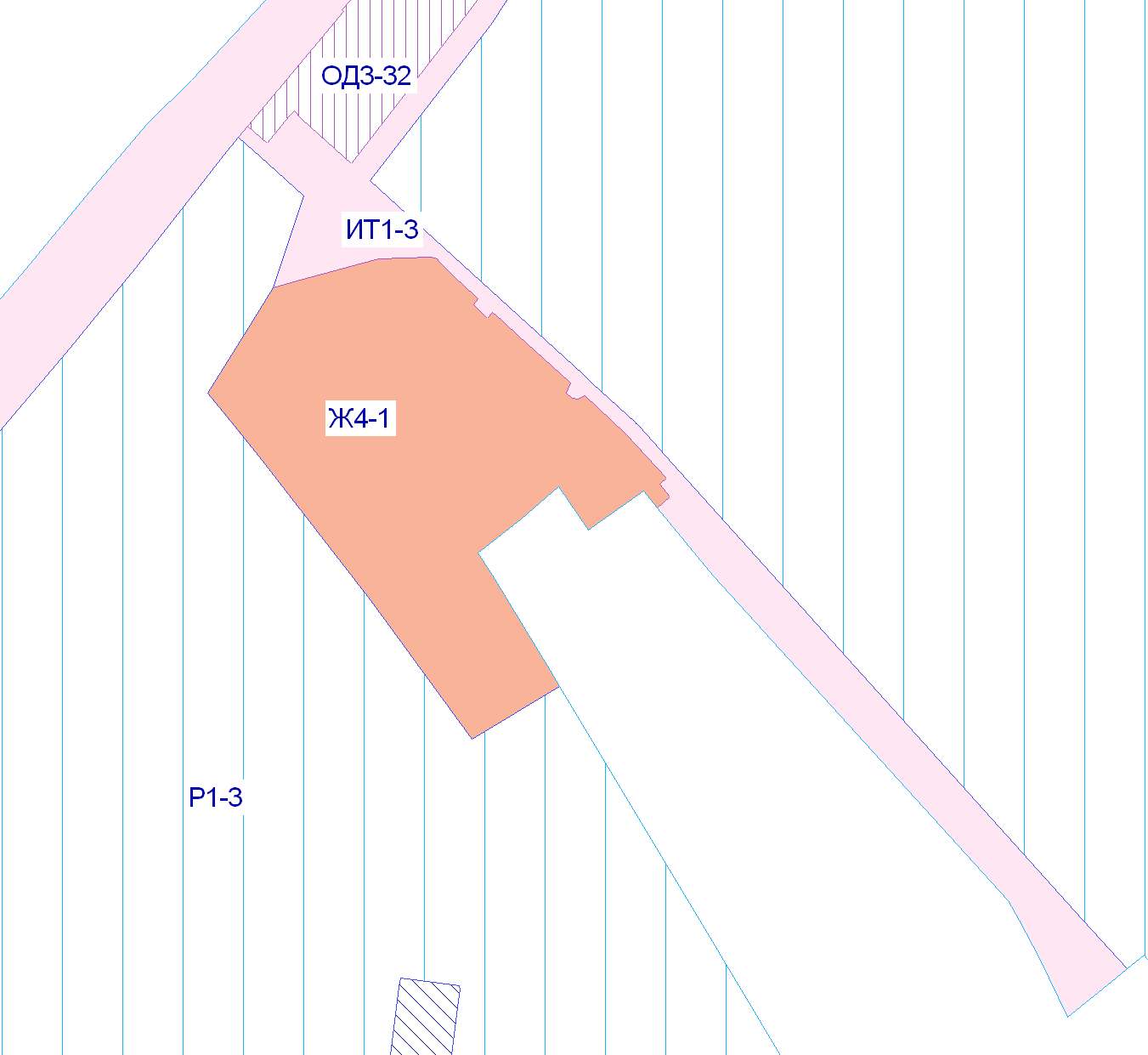 Зона ИТ-1-3 (зона инженерно-транспортной инфраструктуры) (садоводство «Ягодное»)  после изменения параметров. Зона Ж-4-1 (зона садоводств) (садоводство «Ягодное») после изменения параметров.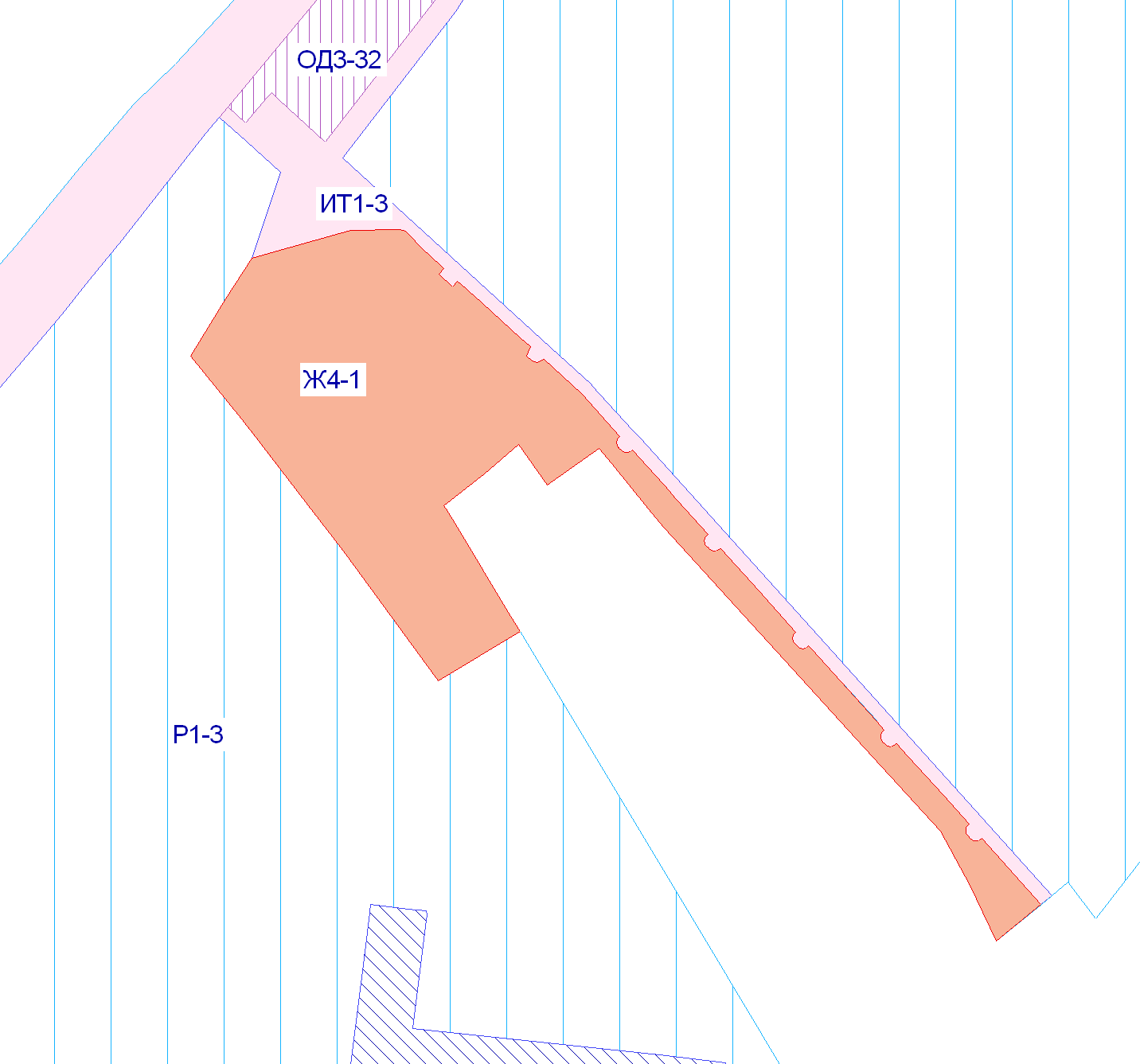 Зоны застройки индивидуальными жилыми домами (Ж-2), зоны парков, бульваров, скверов (Р-2) карты градостроительного зонирования части II «Градостроительное зонирование территории» Правил землепользования и застройки городского округа муниципального образования «город Саянск», утвержденных решением Думы городского округа муниципального образования «город Саянск» от 30.11.2010 №051-14-119.Зона Ж-2-1 (зона застройки индивидуальными жилыми домами) до изменения параметров.Зона Р-2-11 (зона парков, бульваров, скверов) до изменения параметров.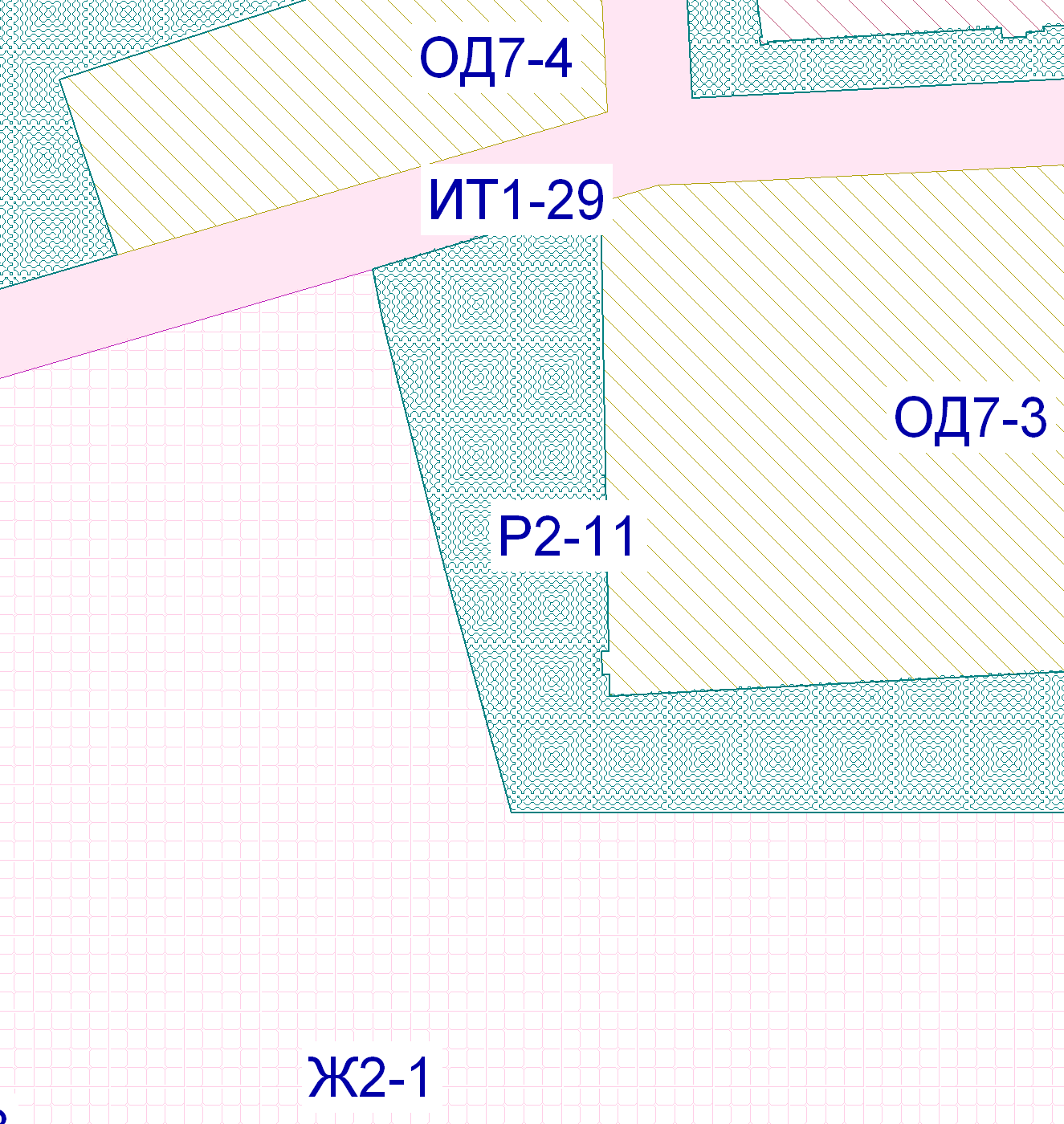 Зона Ж-2-1 (зона застройки индивидуальными жилыми домами) после изменения параметров.Зона Р-2-11 (зоны парков, бульваров, скверов) после изменения параметров.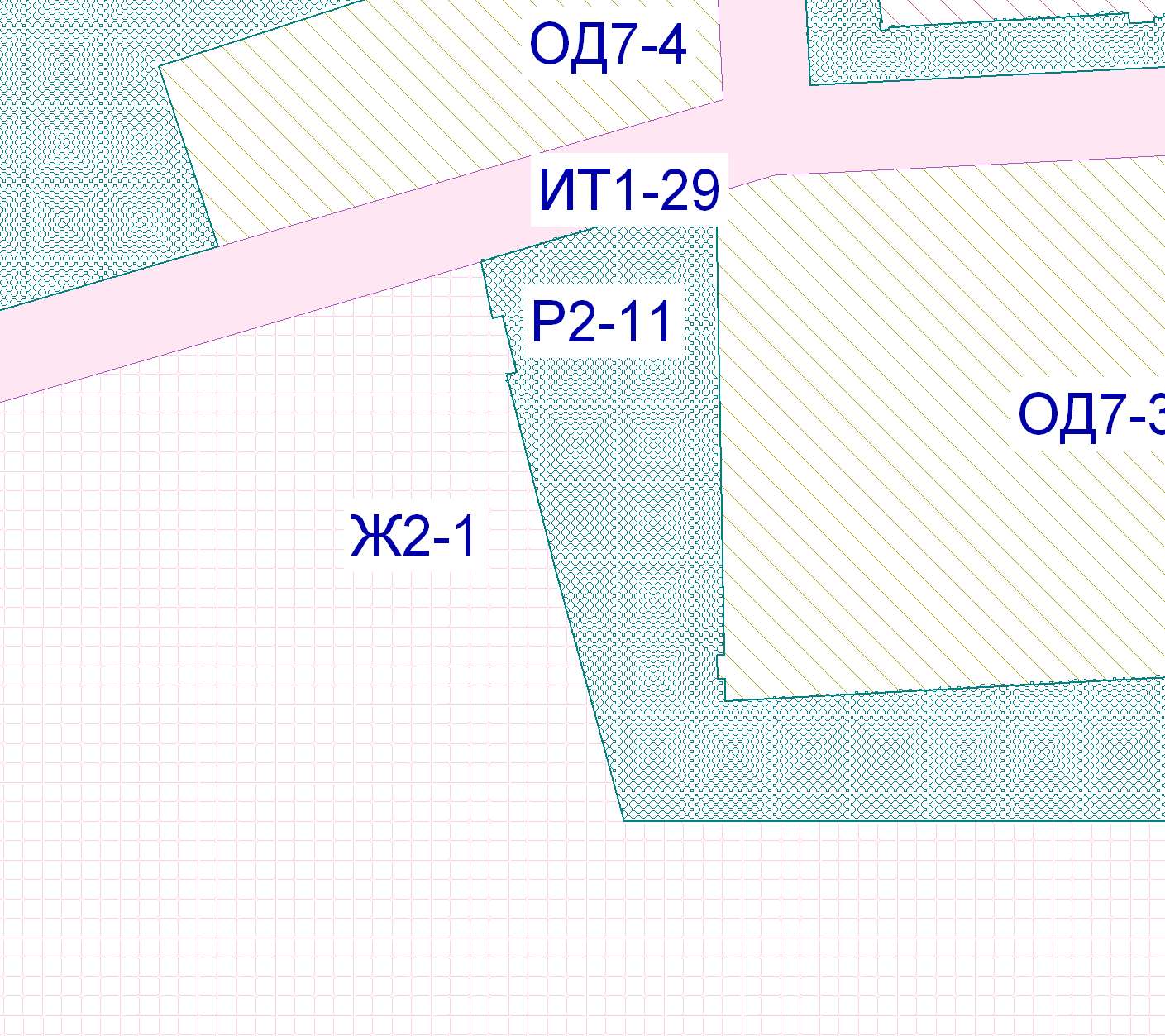 Зоны застройки индивидуальными жилыми домами (Ж-2), зоны рекреационно-ландшафтных территорий (Р-1), карты градостроительного зонирования части II «Градостроительное зонирование территории» Правил землепользования и застройки городского округа муниципального образования «город Саянск», утвержденных решением Думы городского округа муниципального образования «город Саянск» от 30.11.2010 №051-14-119.Зона Ж-2-2 (зона застройки индивидуальными жилыми домами) до изменения параметров.Зона Р-1-2 (зона рекреационно-ландшафтных территорий) до изменения параметров.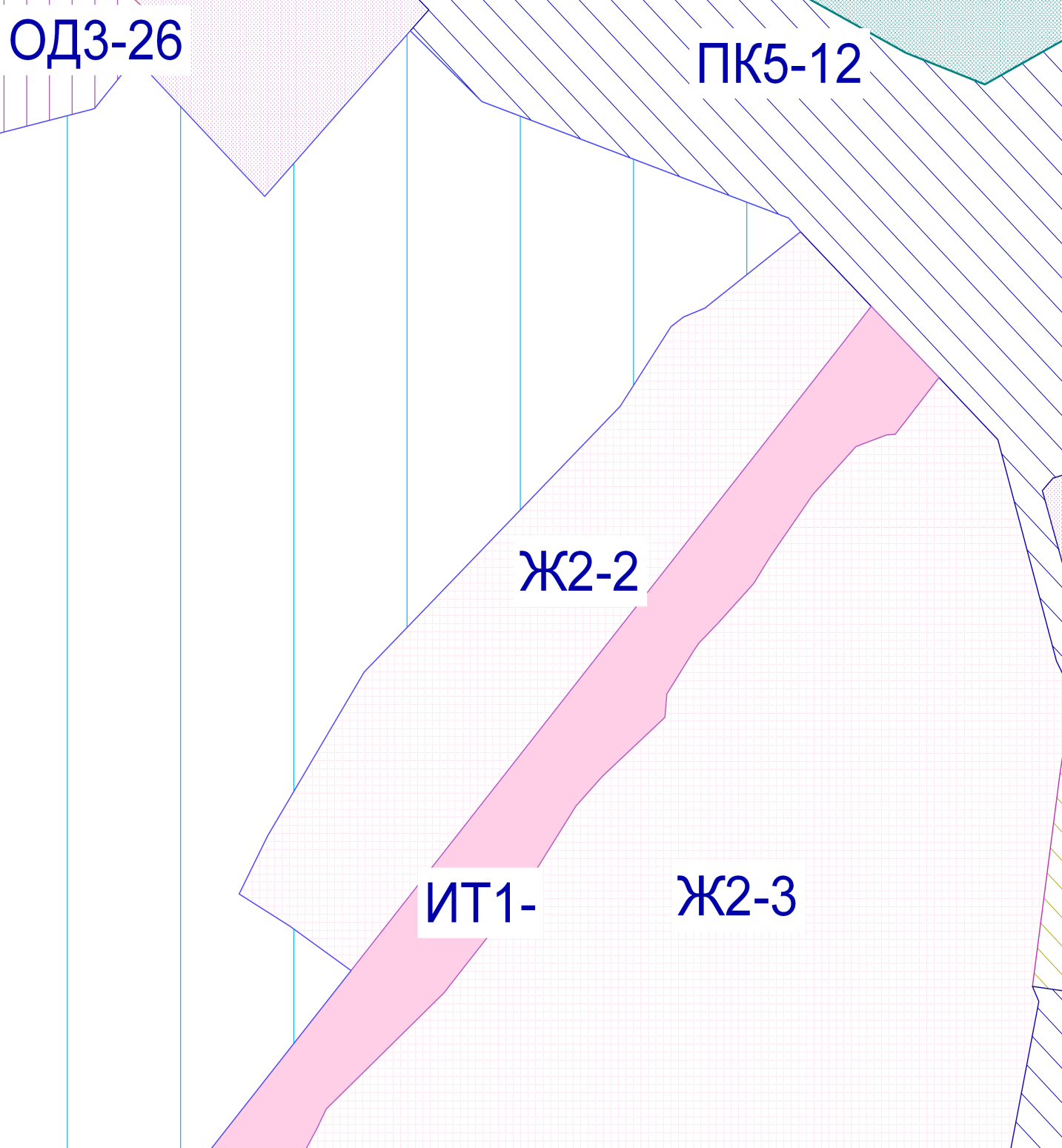 Зона Ж-2-2 (зона застройки индивидуальными жилыми домами) после изменения параметров.Зона Р-1-2 (зона рекреационно-ландшафтных территорий) после изменения параметров.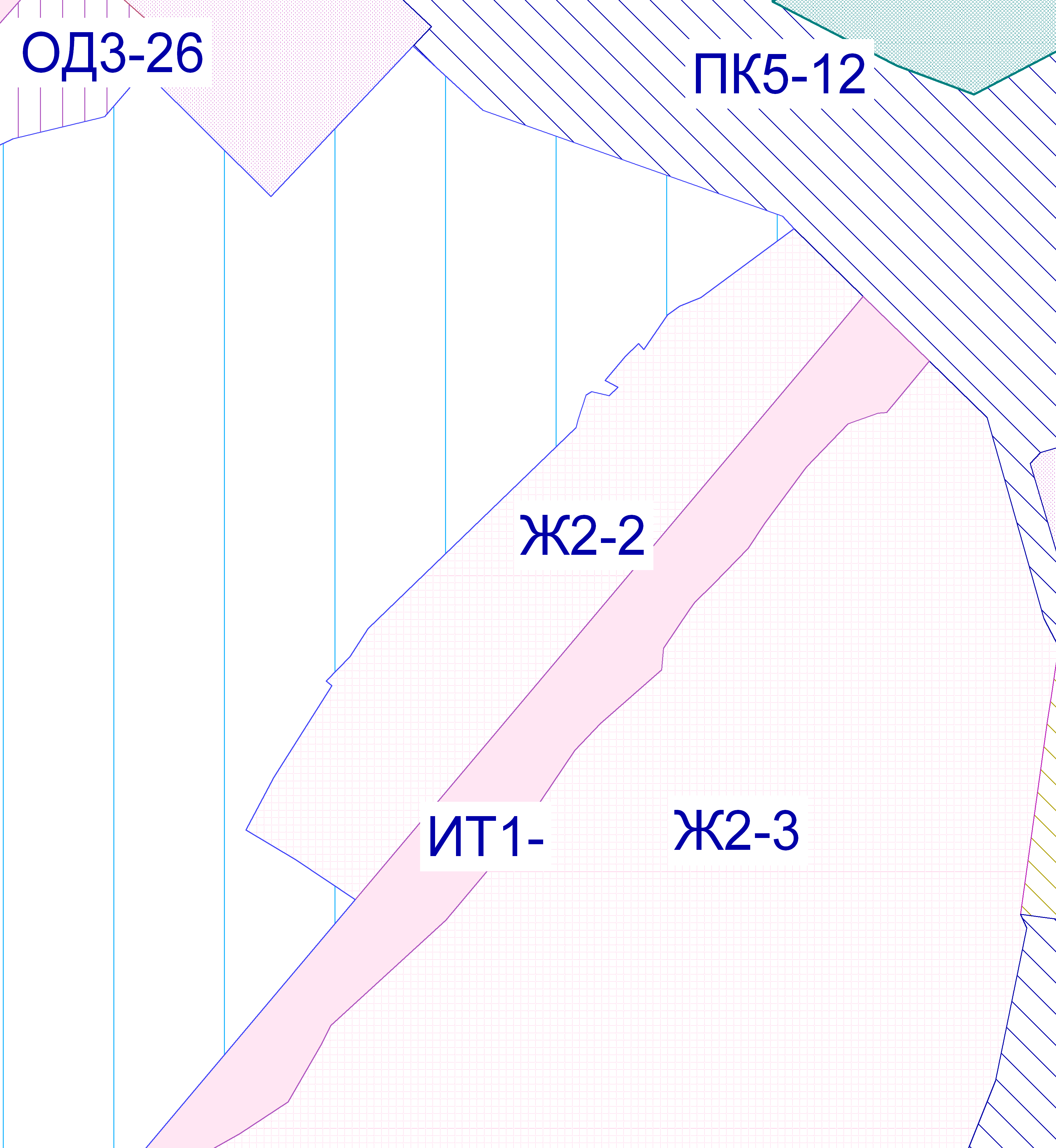                                                                              Приложение № 7                                                                              к решению Думы городского округа                                                                             муниципального образования «город Саянск»                                                                       от   30.05.2013   №  61-67-13-38Зоны производственно-коммунальных объектов V класса опасности (ПК-5), зоны рекреационно-ландшафтных территорий (Р-1) карты градостроительного зонирования части II «Градостроительное зонирование территории» Правил землепользования и застройки городского округа муниципального образования «город Саянск», утвержденных решением Думы городского округа муниципального образования «город Саянск» от 30.11.2010 №051-14-119Зона ПК-5-14  (зона производственно-коммунальных объектов V класса опасности) до изменения параметров.Зона Р-1-7 (зона рекреационно-ландшафтных территорий) до изменения параметров.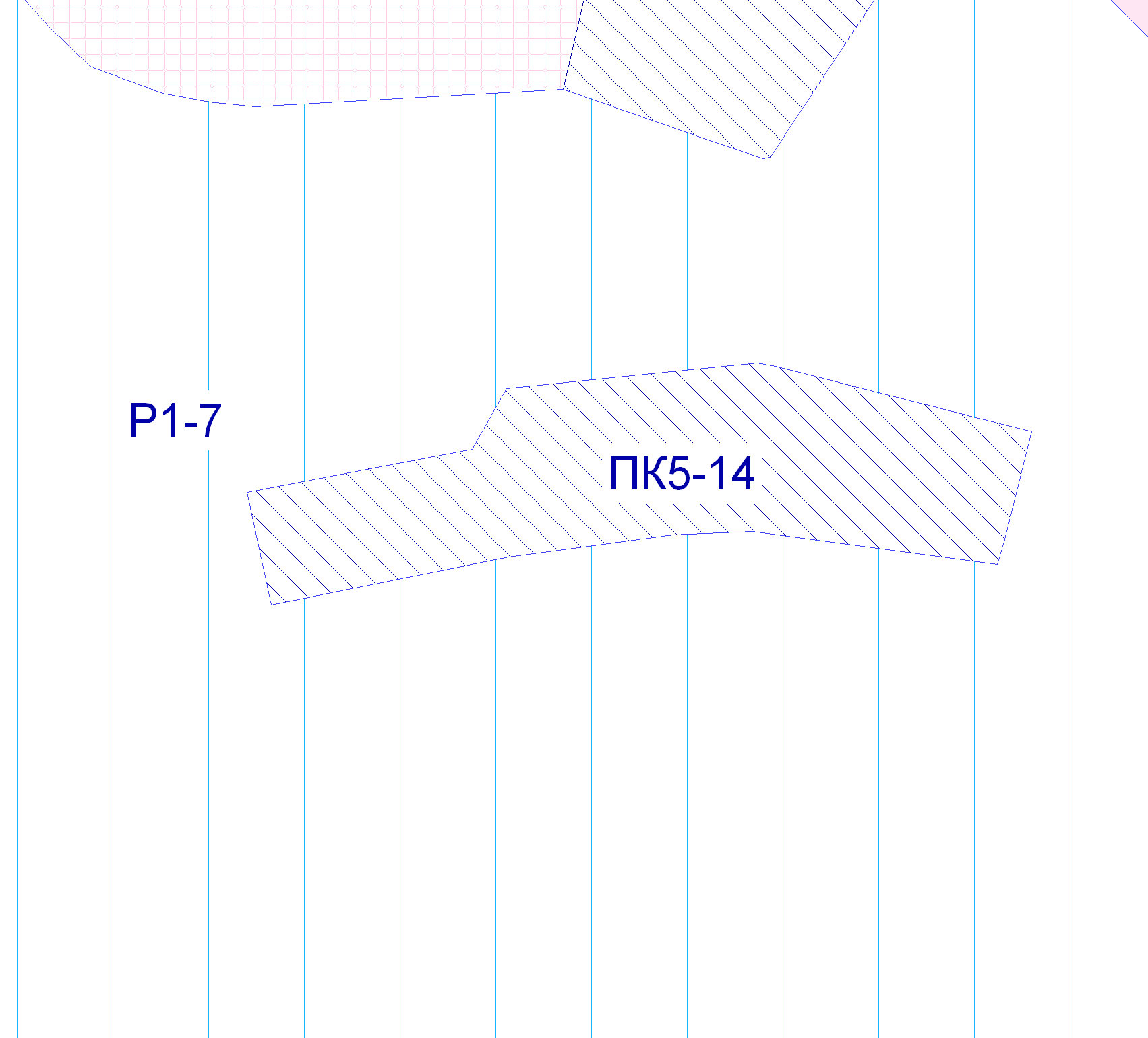 Зона ПК-5-14  (зона производственно-коммунальных объектов V класса опасности) после изменения параметров.Зона Р-1-7 (зона рекреационно-ландшафтных территорий) после изменения параметров.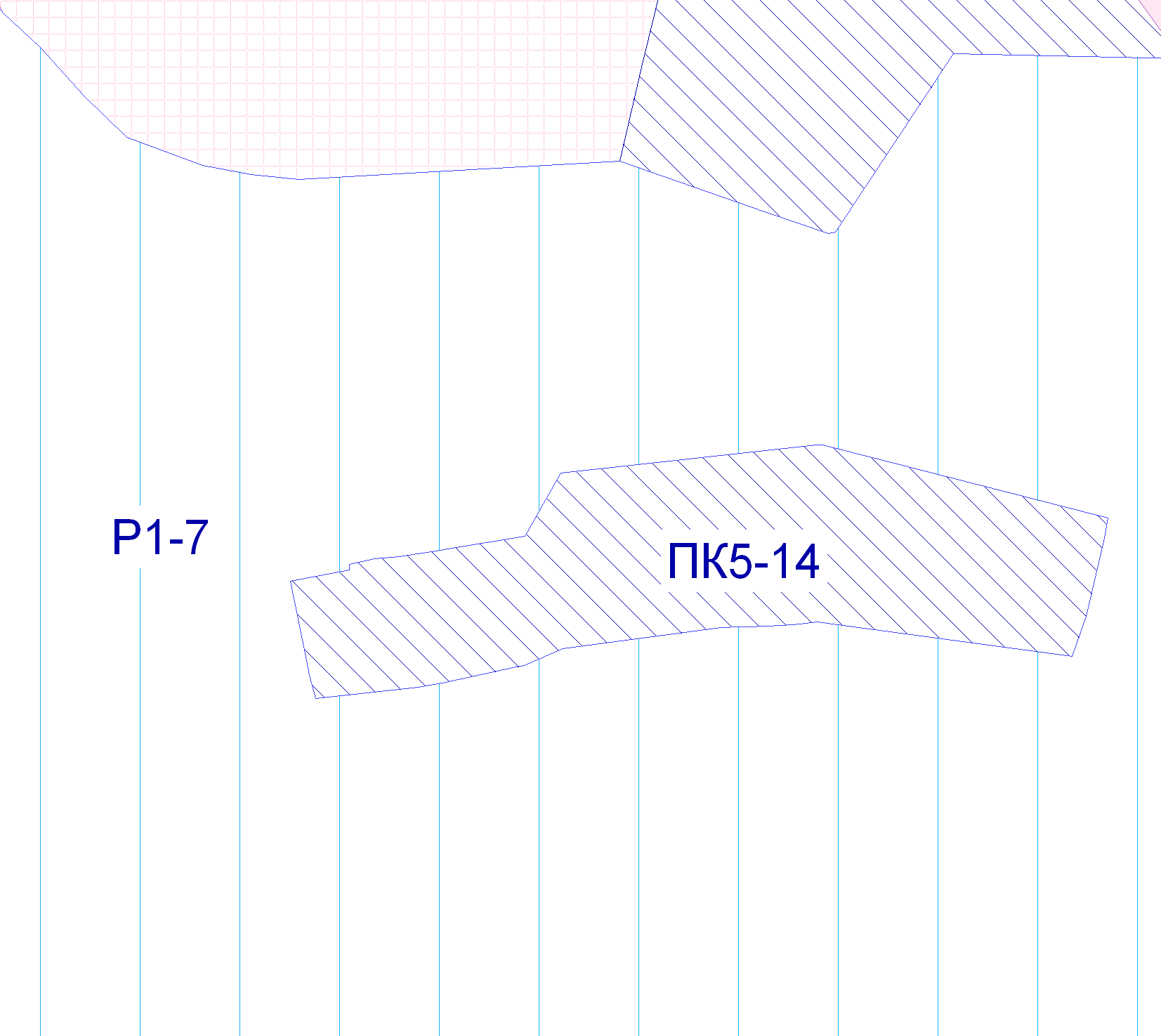 ОтОт30.05.2013№ 61-67-13-42г. Саянскг. Саянскг. Саянскг. Саянскг. СаянскО внесении изменений в Правила землепользования и застройки городского округа муниципального образования «город Саянск», утверждённые решением Думы городского округа муниципального образования «город Саянск» от 30.11.2010 N 051-14-119 О внесении изменений в Правила землепользования и застройки городского округа муниципального образования «город Саянск», утверждённые решением Думы городского округа муниципального образования «город Саянск» от 30.11.2010 N 051-14-119 О внесении изменений в Правила землепользования и застройки городского округа муниципального образования «город Саянск», утверждённые решением Думы городского округа муниципального образования «город Саянск» от 30.11.2010 N 051-14-119 О внесении изменений в Правила землепользования и застройки городского округа муниципального образования «город Саянск», утверждённые решением Думы городского округа муниципального образования «город Саянск» от 30.11.2010 N 051-14-119 О внесении изменений в Правила землепользования и застройки городского округа муниципального образования «город Саянск», утверждённые решением Думы городского округа муниципального образования «город Саянск» от 30.11.2010 N 051-14-119 